岐阜県外国人防災リーダー育成研修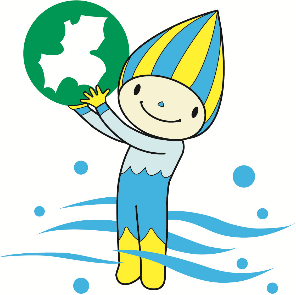 日本では、地震や大雨、台風、土砂災害など、多くの災害が起きます。この研修では、過去の事例をふまえた災害への対策や災害時の情報収集方法等を学びます。
研修終了後には、外国人防災リーダーとして、自分の活動できる範囲で、自分と家族、友達の命を守るために活躍してみませんか。この研修を受講したら・・・外国人防災リーダーとして地域で何ができるか考え、自分のできる範囲で活動してみましょう。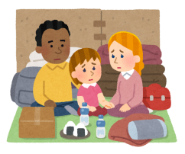 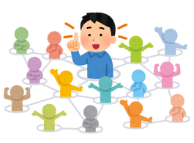 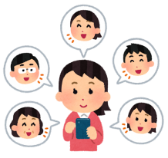 ○研修内容基礎編＆実践編　対象：災害時に外国人と外国語（及び日本語）で意思疎通できる方で、災害時の外国人支援等に興味のある方基礎編＆実践編　対象：災害時に外国人と外国語（及び日本語）で意思疎通できる方で、災害時の外国人支援等に興味のある方災害の恐ろしさ、被災時の生活の不便さを理解し、自分と家族の命と生活の守り方等を学びます。日時：10.18（日）13:30～17:00会場：美濃加茂市生涯学習センター402研修室（美濃加茂市太田町３４２５−１）被災後の生活や災害時の情報収集・発信方法等、
外国人防災リーダーの役割を学びます。日時：11.21（土）13:15～17:30会場：美濃加茂市生涯学習センター404研修室（美濃加茂市太田町３４２５−１）スキルアップ編　(全2回)対象：基礎編＆実践編を受講した方（2018年、2019年に受講した方も可）スキルアップ編　(全2回)対象：基礎編＆実践編を受講した方（2018年、2019年に受講した方も可）実際に活躍する外国人防災リーダーの講話をきいて、自分ができる防災活動を具体的に考えます。日時：1.13（水）13:30～16:30会場：長良川スポーツプラザ大会議室（岐阜市長良福光７）これから自分ができる防災活動案を発表します。日時：2.25（木）13:30～16:30会場：長良川スポーツプラザ大会議室（岐阜市長良福光７）内容・講師基礎編①災害（豪雨・地震）と私たちの生活災害の恐ろしさ、生活の不便さを理解し、自分と家族の命と生活の守り方を学ぶ講　 師：清流の国ぎふ防災・減災センター　村岡治道　特任准教授②救急法を学ぶ災害時の救急、救命法を学ぶ講 　師：日本赤十字社岐阜県支部実践編①被災後の生活、外国人防災リーダーの役割、できること災害後の生活（困ること）、避難所での生活を知り、自分や仲間に必要なことは何か。講　 師：清流の国ぎふ防災・減災センター　小山真紀　准教授②地域で防災活動をする方の講話（防災リーダーの役割とは）地域でどんな防災活動ができるのか。災害時にどんなことができるのか。講 　師：総社インターナショナルコミュ二ティ　譚(たん)　俊偉(しゅんわい)　氏③災害時の情報収集・発信方法
講　師：NPO法人多文化共生マネージャー全国協議会　副代表理事　高木　和彦氏スキルアップ編①①活躍する防災リーダー等の講話  講　師：未定②昨今の災害（水害、新型コロナウイルス等）における自分の取組みを振り返ろう講　　師：未定③防災講座の具体的展開方法・防災講座をやってみようツールの紹介者：伊藤三枝子 氏（予定）スキルアップ編②①防災活動案を作ってみよう講　 師：NPO法人多文化共生マネージャー全国協議会　柴垣　禎氏[氏名]〔所属〕[TEL][E-mail]出席回にチェックしてください。 基礎編（ □　オンライン）　□　チャレンジ編（ □　オンライン）　□　スキルアップ編①          □　スキルアップ編②　出席回にチェックしてください。 基礎編（ □　オンライン）　□　チャレンジ編（ □　オンライン）　□　スキルアップ編①          □　スキルアップ編②　